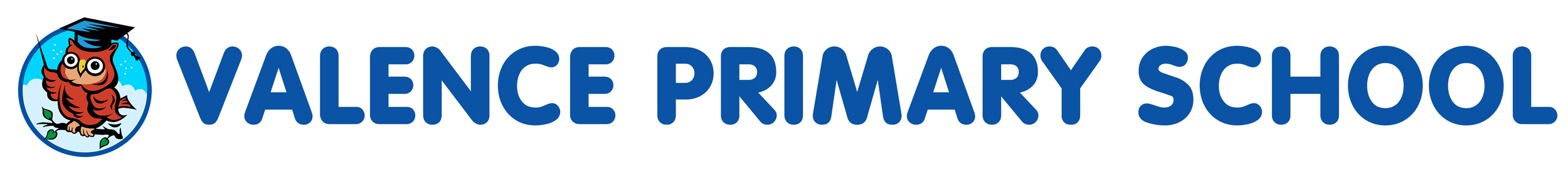 The Breakfast Club and Gems After School Club Contact Details FormPupil Name:							Class:Parents Contact DetailsName: 	Telephone No: 	Email: 	Pupil Password: 	Emergency Contact/Permission to Collect Details (Password must be given)Contact 1 DetailsName: 	Telephone No: 	Relationship to child: 	Contact 2 DetailsName: 	Telephone No: 	Relationship to child: 	Food Allergies:Dietary Requirements:SEN or Medical Requirements:Please advise a staff member if any of this information changes